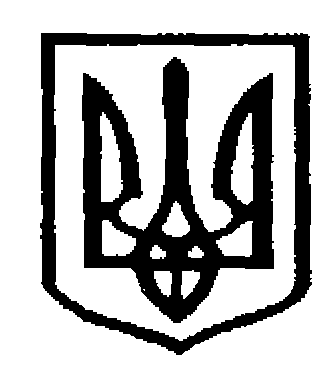 У К Р А Ї Н АЧернівецька міська радаУ П Р А В Л I Н Н Я   О С В I Т Ивул. Героїв Майдану, .Чернівці, 58029 тел./факс (0372) 53-30-87,  E-mail: osvitacv@gmail.com. Код ЄДРПОУ №02147345З метою забезпечення територіальної доступності для здобуття початкової загальної середньої освіти в закладах, що найбільш наближені до місця проживання здобувачів освіти м. Чернівців, наказами управління освіти Чернівецької міської ради № 186 від 27.04.2018 року «Про закріплення за закладами загальної середньої освіти міста Чернівці територій обслуговування» та № 209 від 08.05.2018 року Про внесення змін до наказу управління освіти міської ради від 27.04.2018 р. №186 «Про закріплення за закладами загальної середньої освіти міста Чернівці територій обслуговування» (додаються) визначено території обслуговування закладів освіти, відповідно до яких організовано формування 1-х класів у 2018/2019 навчальному році. З огляду на зміни в інфраструктурі міста, а також враховуючи звернення батьків майбутніх першокласників щодо відсутності їхньої адреси проживання у території обслуговування найближчого закладу освіти, управлінням освіти внесено незначні корективи у закріплені території обслуговування ЗОШ № 16, 30, 39, СПШ № 15. Просимо всіх керівників закладів загальної середньої освіти детально проаналізувати закріплені території обслуговування та у разі надходження звернень батьків до закладу освіти інформувати управління освіти про незазначені чи нові будинки, вулиці, тощо.Пропозиції подати до 31.01.2019 року в каб. 97.Заступник начальника,начальник відділу загальної середньоїосвіти управління освіти Чернівецької міської ради                                                           О.Л. КузьмінаПопович Л.Д.  53-23-6215.01.2019  № 01-34/80Керівникам закладів загальної середньої освіти містаНавчальний закладСтаном на 08.05.2018р.Станом на 14.01.2019р.СПШ № 15вул. М.Ткача – 5-29 (непарні)вул. М.Ткача – 5-31 (непарні)вул. О.Щербанюка – 22-46 (парні), 43-77 (непарні)вул. О.Щербанюка – 22-46 (парні), 43-79 (непарні)ЗОШ № 16вул. Видинівського Пантелеймона, вул. Галіпа Теодота,ЗОШ № 30вул. Небесної Сотні – 2Б.ЗОШ № 39вул. Штраухера Бенно та 3 провулки,  вул. Малокучурівська,